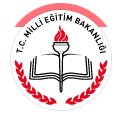 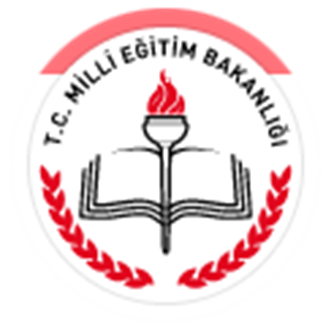 MUŞ-2015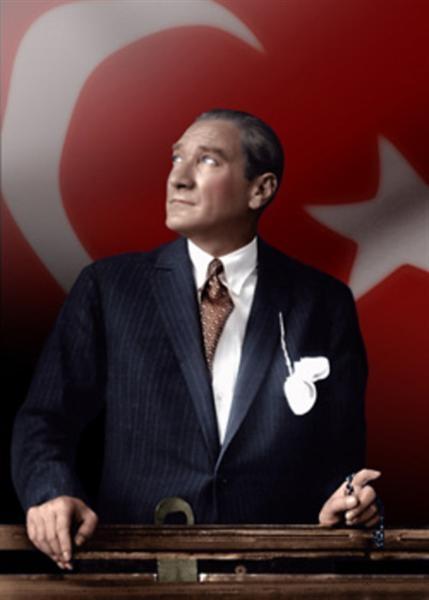 “Çalışmadan, yorulmadan, üretmeden, rahat yaşamak isteyen toplumlar, önce haysiyetlerini, sonra hürriyetlerini ve daha sonrada istiklal ve istikballerini kaybederler”.                                 Mustafa Kemal ATATÜRK	ÖNSÖZÖğretmenevi ve Akşam Sanat Okulu olarak 1988 yılından itibaren hizmet vermeye başlamış bulunmaktayız. Varto eşsiz güzelliklerle dolu, zengin tarihi geçmişi olan bir ilçemizdir.Dolayısıyla her yıl ülkemizin değişik yerlerinden ve yurt dışından (özellikle Avrupada yaşayan Vartolular) çok sayıda ziyaretçiyi ağırlamaktadır.Yaz aylarında geleneksel hale gelen koğ tepesi şenliklerine ilçemize çok sayıda ziyaretçi gelmektedir. Bu ziyaretçiler arasında, milli eğitim camiamızın üyeleri de bulunmaktadır. Milli Eğitim Bakanlığı ile Sağlık Bakanlığı arasında imzalanan protokolle birlikte, Sağlık Bakanlığı çalışanları da öğretmenevinden yararlanmaktadırlar.Bu nedenle  misafir sayısı, daha da artacaktır. Öğretmen evimizin  İlçemizdeki otellerden daha cazip hale getirmek için çalışmalarımız devam edecektir.  Kurumumuzu,haırlanan stratejik plan dahilinde gelişmesini önemli bir avantaj olarak görmekteyiz. Toplam Kalite Yönetimi çalışmaları ile birlikte kurumumuzu daha iyi ve daha güzel günlere taşıyacağımızın bilincindeyiz. Günümüzde Toplam Kalite Yönetimi sayesinde hizmet kalitesini artırıcı faaliyetler planlanmış ve hizmet sektöründe başarı oranları artmıştır. Kurum olarak Toplam Kalite Yönetimine önem veren ve gelişimimizi bu ilkeler doğrultusunda sürdürmeye kararlı bir ünite olmasını planlamaktayız. Üyelerimizin memnuniyeti esas alınarak  Milli Eğitim Bakanlığımızın çalışmaları, projeleri, yaptığı anlaşmalar takip edilerek Stratejik Planlama Ekibi içerisinde oluşturulacak proje grubu ile kaliteyi yakalamada önemli adımlar atacağız. Stratejik Planlamamızı da bu yönde yapmaktayız. Yaptığız planlamada kaknaklarımıza iyi değerlendirerek öğretmene daha kaliteli bir hizmet sunmayı   planladık.  Bir yandan fiziki altyapı sorunlarını çözerken diğer yandan hizmet kalitesini yükseltmenin çarelerini planlamaktayız. Bu çalışmalarımızda bir ekip ruhuyla katkı sunan personelimizin de memnuniyetini sağlamaya çalışacağız. Uzun vadeli planlarımızda belli aralıklarla çalışmalar gözden geçirilerek değiştirilebilecek yeni hedefler koyabileceğizVarto Öğretmenevi ve Akşam Sanat Okulu ekibimiz, sorumluluklarının bilincinde olarak çalışmalarını sürdürmektedir. Sürekli kendini yenilemekte, daha iyi olmanın yollarını aramaktadır. Hazırlanmış olan stratejik plan, bunun en açık göstergesidir. Varto Öğretmenevi ve Akşam Sanat Okulumuz sadece otel,lokal vb. hizmetleri değil aynı zamanda ilçemizin tanıtımına da katkı sağlamaktadır.Bu yönüyle, kurum ayrı bir öneme sahiptir.Kurumumuzun mevcut durumunun oluşturduğu eksiklikleri hiçbir şekilde mazeret olarak görmeyip stratejik planlamanın başarıya ulaşması için gerekli olan kararlıkla çalışmalara devam edeceğiz.                                                                                                                                                                                            Giyasettin AYDEMİR                                                                                   Varto  Öğretmenevi ve ASO Müdürü                          Varto Öğretmenevi ve ASO Müdürlüğü                                    Stratejik Planlama EkibiI.BÖLÜM Varto Öğretmenevi ve A.S.O.  MüdürlüğüSTRATEJİK PLANLAMA SÜRECİI.BÖLÜMSTRATEJİK PLANLAMA SÜRECİVarto Öğretmenevi ve A.S.O.  Müdürlüğü Stratejik planlama ekibi oluşum kriterleri; ilgili kanun ve 2013/26 sayılı stratejik planlama genelgesi doğrultusunda belirlenmiş, ilgili kişi ve birimlerin katılımı ile sağlanmıştır. Genelge ekinde yer alan hazırlık programı doğrultusunda okulumuzun stratejik planlama çalışmaları başlatılmıştır. Kurumumuzun  Stratejik Planına (2015-2019) Stratejik Plan Üst Kurulu ve Stratejik Planlama Ekibi tarafından, Okulumuzun toplantı salonunda, çalışma ve yol haritası belirlendikten sonra taslak oluşturularak başlanmıştır.Stratejik Planlama Çalışmaları kapsamında okul personelimiz içerisinden “Stratejik Plan Üst Kurulu” ve “Stratejik Planlama Ekibi” kurulmuştur. Önceden hazırlanan anket formlarında yer alan sorular katılımcılara yöneltilmiş ve elde edilen veriler birleştirilerek paydaş görüşleri oluşturulmuştur. Bu bilgilendirme ve değerlendirme toplantılarında yapılan anketler ve hedef kitleye yöneltilen sorularla mevcut durum ile ilgili veriler toplanmıştır.Stratejik planlama konusunda 2014 yılı Mart ayında İl Milli Eğitim Müdürlüğü Ar-Ge Birimi tarafından gerçekleştirilen seminerlerle Kurum müdürü, müdür yardımcısı ve paydaş katılımı sağlanmıştır. Seminerde Stratejik Plan hazırlama yasal nedenleri ve amaçları hakkındaki bilgilendirme, stratejik plan öğeleri ve planlama aşamalarına ilişkin konularda bilgiler alınmıştır.Stratejilerin Belirlenmesi;Stratejik planlama ekibi tarafından, tüm iç ve dış paydaşların görüş ve önerileri bilimsel yöntemlerle analiz edilerek planlı bir çalışmayla stratejik plan hazırlanmıştır. Bu çalışmalarda izlenen adımlar;1.Kurumun var oluş nedeni (misyon), ulaşmak istenilen nokta  (vizyon) belirlenip okulumuzun tüm paydaşlarının görüşleri ve önerileri alındıktan da vizyona ulaşmak için gerekli olan stratejik amaçlar belirlendi. Stratejik amaçlar; a. Kurum içinde ve faaliyetlerimiz kapsamında iyileştirilmesi, korunması veya önlem alınması gereken alanlarla ilgili olan stratejik amaçlar,b. Kurum  içinde ve faaliyetler kapsamında yapılması düşünülen yenilikler ve atılımlarla ilgili olan stratejik amaçlar,c. Yasalar kapsamında yapmak zorunda olduğumuz faaliyetlere ilişkin stratejik amaçlar olarak da ele alındı.2. Stratejik amaçların gerçekleştirilebilmesi için hedefler konuldu. Hedefler stratejik amaçla ilgili olarak belirlendi. Hedeflerin spesifik, ölçülebilir, ulaşılabilir, gerçekçi, zaman bağlı, sonuca odaklı, açık ve anlaşılabilir olmasına özen gösterildi. 3. Hedeflere uygun belli bir amaca ve hedefe yönelen, başlı başına bir bütünlük oluşturan,  yönetilebilir, maliyetlendirilebilir faaliyetler belirlendi. Her bir faaliyet yazılırken; bu faaliyet “amacımıza ulaştırır mı” sorgulaması yapıldı.4. Hedeflerin/faaliyetlerin gerçekleştirilebilmesi için sorumlu ekipler ve zaman belirtildi.5. Faaliyetlerin başarısını ölçmek için performans göstergeleri tanımlandı.6. Strateji, alt hedefler ve faaliyet/projeler belirlenirken yasalar kapsamında yapmak zorunda olunan faaliyetler, paydaşların önerileri, çalışanların önerileri, önümüzdeki dönemde beklenen değişiklikler ve GZFT (SWOT) çalışması göz önünde bulunduruldu.7. GZFT çalışmasında ortaya çıkan zayıf yanlar iyileştirilmeye, tehditler bertaraf edilmeye; güçlü yanlar ve fırsatlar değerlendirilerek kurumun faaliyetlerinde fark yaratılmaya çalışıldı; önümüzdeki dönemlerde beklenen değişikliklere göre de önlemler alınmasına özen gösterildi.8. Strateji, Hedef ve Faaliyetler kesinleştikten sonra her bir faaliyet maliyetlendirilmesi yapıldı.9. Maliyeti hesaplanan her bir faaliyetler için kullanılacak kaynaklar belirtildi.  Maliyeti ve kaynağı hesaplanan her bir faaliyet/projenin toplamları hesaplanarak bütçeler ortaya çıkartıldı.Yukarıdaki çalışmalar gerçekleştirildikten sonra Varto Öğretmenevi ve ASO Müdürlüğü  2015-2019 dönemi stratejik planına son halini vermek üzere İlçelere bağlı okullar İlçe Milli Eğitim Müdürlüklerine, Merkeze bağlı okullar ise İl Milli Eğitim Müdürlüğü Ar-Ge Birimine elektronik posta gönderilerek veya elden götürülerek görüş istenmiştir. Görüşleri doğrultusunda son düzenlemeler yapılarak plan taslağı son halini almış ve onaya sunulmuştur.STRATEJİK PLANIN AMACIBu stratejik plan dokümanı, okulumuzun güçlü ve zayıf yönleri ile dış çevredeki fırsat ve tehditler göz önünde bulundurularak, eğitim alanında ortaya konan kalite standartlarına ulaşmak üzere yeni stratejiler geliştirmeyi ve bu stratejileri temel alan etkinlik ve hedeflerin belirlenmesini amaçlamaktadır.Bu stratejik plan dokümanı Varto Öğretmenevi ve ASO Müdürlüğü 2015–2019 yıllarına dönük stratejik amaçlarını, hedeflerini ve performans göstergelerini kapsamaktadır.II.BÖLÜM DURUM ANALİZİFAALİYET ALANLARI – ÜRÜN VE HİZMETLERFAALİYET ALANLARIa) Hizmet içi eğitim faaliyetlerine eğitim merkezi veya yardımcı birim olarakgerekli desteği sağlamak,b) Hizmet içi eğitim faaliyetlerine katılanların kültürel ve çevre gezilerine,faaliyetlerin açılış ve kapanış törenlerine, benzeri organizasyonlarınyürütülmesine yardımcı olmak,c) Öğretmenlere yönelik olarak, öğretim yöntem ve teknikleri ile diğer meslekîkonularda kurslar, paneller, çalışma toplantıları düzenlemek,d) İşletmelerde meslek eğitimi uygulaması kapsamında meslekî ve tekniköğretim okul ve kurumları öğrencilerinin beceri eğitimi yapmalarına katkısağlamak.Kurumlarda; eğitim, konaklama, yeme-içme, toplantı, kültürel etkinlikler,eğitim amaçlı gezi, sosyal ve moral ihtiyaçların karşılanması ile ilgili hizmetler verilebilir.Öğretmen evi/Öğretmen evi ve Akşam Sanat Okulu Hizmet ÜniteleriHer öğretmen evi, öğretmen evi ve akşam sanat okulunda, binanın fizikîşartlarına ve imkanlarına uygun olarak konaklama ünitesi, yemek salonları, kantin,kütüphane, çok amaçlı salon, sergi salonu, oturma, dinlenme ve bilgisayar odası, idarebölümü, berber ve bayan kuaförü, bahçe, havuz, çocuk bahçesi, otopark, mahalli dinlenmekampları ile diğer bölümlerin bulunması esastır. Açılacak bölümlerin tefrişi ve düzenlenmesikurumların imkanları ölçüsünde yapılır.Konaklama Ünitesi ve işletilmesiKonaklama ünitesindeki odalar tek kişilik ve iki kişilik, imkânlar ölçüsündebanyolu olarak düzenlenir.Odaların yeteri kadar ısıtılması, havalandırılması ve her zaman temiz ve düzenli olmasısağlanır.Konaklama ünitesinden, öncelikle üye ve üye yakınları yararlanır.Üyelerin rezervasyonları öncelikli olarak dikkate alınır.Kurumlarda, ön ödemeli rezervasyon yapılabilir.Konaklamak isteyenlerden kimlik olarak; nüfus cüzdanı, personel kimlik kartı, üye kartı,emekli kimlik kartı, pasaport veya sürücü belgesi gibi belgelerden biri; konaklamak isteyençiftlerden ise evlenme cüzdanı veya her ikisinden de nüfus cüzdanı istenir.Konaklama kayıtları yürürlükteki mevzuata göre yapılır.Oturma ve Dinlenme SalonlarıOturma ve dinlenme salonları; üyelerin ve diğer misafirlerin oturup sohbetedebilecekleri, gazete, dergi vb. süreli ve süresiz yayınları okuyabilecekleri, televizyonseyredebilecekleri, bilgisayar kullanabilecekleri, satranç, dama gibi zeka oyunlarınıoynayabilecekleri şekilde sigara içen ve içmeyenler için ayrı bölümler halinde düzenlenir.Üyelerin küçük gruplar halinde yararlanabileceği şekilde birden fazla salon düzenlenebilir.Yemek Salonları ve İşletilmesiYemek salonları, ihtiyaçlar dikkate alınarak çeşitli hizmetler verecek şekildedüzenlenir ve işletilir.Bu salonlara dışarıdan yiyecek-içecek getirilemez.Yemek salonunda ihtiyaca göre kahvaltı, öğle yemeği ve akşam yemeği verilir.Sosyal, Kültürel ve Eğitimle İlgili EtkinliklerKurumlarda, düğün, nişan ve benzeri etkinlikler ile kültürel faaliyetleryapılabilir. Bu etkinlik ve faaliyetler için kurumun hizmet ünitelerinden yararlananlardanalınacak ücretler, Bakanlıkça belirlenen esaslar çerçevesinde yönetim kurulunca belirlenir.Kurum müdürlüğü ihtiyaç duyduğu hallerde, üyelere hizmet götürebilmek içinbünyelerinde çeşitli üniteler açabilir, fuar, sergi ve kermes gibi faaliyetleri düzenleyebilir veya açılmasını sağlayabilir.Müdürlüğümüzün diğer faaliyet alanları ve yaptığı hizmetler aşağıdaki gibidir.1.3.1. Yönetim Hizmetleri Kanun, tüzük, yönetmelik, yönerge, genelge, plan, program ve amirlerce kendilerine verilen görevleri yapmak, Bulunduğu görev alanındaki öğretmenevi hizmetlerini incelemek görev alanına giren kurumların ihtiyaçlarını tespit ederek kendi yetkisi dahilinde olanları yapmak, olmayanları yetkili makamlara bildirmek, Görev alanındaki hizmetlerin daha iyi yürütülmesi ve geliştirilmesini sağlamak, gerektiğinde ilgili makamlara teklifte bulunmak, Görev alanına giren konularda istenen bilgilerin ilgili makamlara zamanında ulaştırılmasını sağlamak, Müdürlüğün bünyesindeki gerekli iş bölümünün yapılmasını, yazışma ve işlemlerin hızlı, düzgün ve doğru bir şekilde yürütülmesini, gerekli kayıt, defter ve dosyaların düzenli tutulmasını sağlamak, Hizmet sunumunun bütün kademelerinde işlerin daha verimli yürümesini sağlamak. 1.3.2. Personel Hizmetleri Müdürlüğümüze bağlı personelin bilgi formlarını tutmak, ihtiyaç duyulan personel sayısını ilgili makamlara bildirmek. Kurumdaki personelden görevlerinde üstün başarı tespit edilenlerin taltif edilmelerini sağlamak veya ilgili makamlara teklifte bulunmak, Kurumda bulunan personele gerektiğinde yetkisi dahilinde bulunan cezaları vermek, ödüllendirmekGörev alanlarındaki personelin iş verimini arttırmak, moral gücünü yükseltmek için gerekli etkinlikleri yapmak, “ Sicil Amirleri Yönetmeliği” gereğince personelin sicil işlemlerini zamanında yürütmek, Personelin disiplinle ilgili işlemlerini usulüne göre yapmak. 1.3.3. Eğitim Öğretim Hizmetleri Kanun, tüzük, yönetmelik, yönerge, program, genelge ve emirlerle tespit edilen eğitim amaçlarının kurumda gerçekleşmesini sağlamak, Kurumdaki personelin görev aldığı bölümler itibariyle her türlü eğitim ve öğretim almasını zamanında sağlamak, Kurum personelini her türlü tehlike ve zararlardan korumak, Kurum personeli ile eş zamanlı bilgilendirme toplantıların zamanında yapılmasını sağlamak, Kurum personelinin davranışlarını, giyim ve kuşamını çevreye uygun hale eğitim yoluyla getirilmesini sağlamak. 1.3.4. Bütçe ve Yatırım Hizmetleri Bakanlığımız merkez ve taşra teşkilatı mensuplarına, diğer kamu personeline imkanlar dahilinde dengeli bir biçimde hizmet sunmak, Kurumumuzun gelir gider bütçesini mevzuata uygun olarak yapmak, Görev alanındaki yatırımlarla ilgili taslak programları usulüne uygun olarak hazırlamak ve zamanında ilgili makama iletmek, Personelin özlük haklarına ilişkin tahakkuk ve mutemetlik işlerini yürütmek, Ayniyat talimatnamesi gereği olan işleri yapmak, Kurumun bütçesi ile ilgili bilgileri zamanında ilgili makamlara iletmek, 1.3.5. Araştırma, Planlama ve İstatistik Hizmetleri Kurumumuzun bölümleri arasında gerekli koordinasyonu sağlamak, Kurumumuzun ihtiyaçlarını tespit ederek gelecek zamanlar için gerekli planlamaları yapmak, Her türlü istatistiki bilgilerin toplanmasını, değerlendirilmesini sağlamak ve bunlarla ilgili formları hazırlamak ve geliştirmek, Hizmetlerin çabuk ve verimli yürütülmesini sağlamak için araştırma ve planlama yapmak. 1.3.6. Sivil Savunma Hizmetleri Kurum için sivil savunma ile ilgili plan ve programları hazırlamak, gerekli tertip ve tedbirleri almak, sivil savunma teşkilatı ile koordinasyonu sağlamak, hizmetin aksamadan yürütülmesi ile ilgili iş ve işlemleri yapmak, Güvenlik ve yangın tehlikesi açısından öngörülen tedbirleri almak, lüzumlu araç ve gereçleri her an için kullanmaya hazır bulundurmak ve bunlarla ilgili ekiplerin kurulmasını sağlamak. DURUM ANALİZİ
Durum analizi bölümünde okulumuzun yasal yükümlülükleri çerçevesinde yürüttüğü faaliyetler ve sunduğu hizmetler ele alındı. Kurumun yerine getirmekle yükümlü bulunduğu üst politika belgeleri hedefleri ile mevzuatının irdelendiği; paydaşların beklenti ve önerilerinin değerlendirildiği ve son olarak kurumun gelişim alanlarının (sorun alanları) belirlendiği bölüm olan durum analizi bölümü ile “Neredeyiz? Sorusu yanıtlanmaya çalışıldı.Durum analizi çalışmasında;1. Tarihsel gelişimi,2. Mevzuat analizi,3. Faaliyet alanları ile ürün ve hizmetleri,4. Paydaş analizi ile kurum içi ve kurum dışı analizleri,5. Üst politika belgelerinin analizi yapılarak gelişim alanları belirlendi.A) TARİHİ GELİŞİM                  Varto Öğretmenevi ,1986 yılında Özel İdare İş Hanı  olarak hizmete açılan binanın 2. katında 1988 yılında faaliyete geçmiştir.Kurumumuzun adı 2005 yılında Varto Öğretmenevi ve ASO Müdürlüğü olarak değişmiştir. Ancak faaliyet yürütmekte olduğumuz Özel İdare İş Hanı 2009 yılında özel bir şirkete satıldığından 2010 Haziran ayı itibarıyla kurumumuz binayı tahliye etmek durumunda kalmıştır.01/07/2010 – 01/12/2010 tarihleri arasında ise Atatürk İ.Ö.Okulunda sadece büro faaliyetinde bulunmuştur.Kurumumuz 01/12/2010 tarihinden   itibaren Kızılay Başkanlığına ait Varto Kızılay Binasına  kiracı olarak taşınmıştır.OKULUN TARİHÇESİ VE YAPISI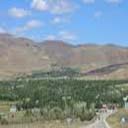 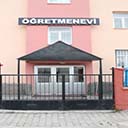 B.YASAL YÜKÜMLÜLÜKLER VE MEVZUAT ANALİZİ *D-PAYDAŞ ANALİZİ*Paydaşlar, kuruluşun ürün ve hizmetleri ile ilgisi olan, kuruluşun faaliyetlerinden doğrudan veya dolaylı, olumlu ya da olumsuz yönde etkilenen veya kuruluşu etkileyen kişi, grup veya kurumlardır. Bir kurum için paydaşlar temelde iç ve dış paydaşlar olarak iki grupta değerlendirilebilir:İç Paydaşlar: Kuruluştan etkilenen veya kuruluşu etkileyen, kuruluş içindeki kişi, grup veya (varsa) ilgili ve bağlı kuruluşlardır. Kuruluşun çalışanları, yöneticileri iç paydaşlara örnek olarak verilebilir.Dış Paydaşlar: Kuruluştan etkilenen veya kuruluşu etkileyen kuruluş dışındaki kişi, grup veya kurumlardır. Kuruluş faaliyetleriyle ilişkisi olan diğer kamu ve özel sektör kuruluşları, kuruluşa girdi sağlayanlar, sendikalar, ilgili sektör birlikleri dış paydaşlara örnek olarak verilebilir.E. KURUM İÇİ VE DIŞI ANALİZİ*KURUM İÇİ ANALİZOrganizasyon Yapısı:Kurumun İnsan KaynaklarıKurumun Personel sayısı, Dağılımı, Öğrenci SayılarıKurumun Teknolojik Alt YapısıKurumun Mali Kaynakları, Bütçe Büyüklüğü, Araç / Bina Envanteri ve Diğer VarlıklarKURUM DIŞI ANALİZÜST POLİTİKA BELGELERİKurumun Faaliyet Alanları ile Ulusal Kalkınma Planı, Diğer Plan ve Programlarda Yer Alan Amaç, İlke ve Politikalar Arasındaki UyumVarto Öğretmenevi ASO Müdürlüğü 2015-2019 Stratejik Planı hazırlama sürecinde eğitim alanındaki ulusal ve yerel gelişmeleri ve hedefleri analiz etmek amacıyla aşağıda yazılı olan belgeler üst politika belgeleri olarak kabul edilmiş ve stratejik planımız için referans belgeler olarak incelenmiştir. İlin eğitimine katkı sunacak şekilde değerlendirilerek sonuçları stratejik planımıza yansıtılmaya çalışılmıştır.GZFT (SWOT) ANALİZİPaydaş anketleri, görüşmeler, toplantılar vb yöntemlerle okulun güçlü yönleri zayıf yönleri, fırsatları, tehditleri belirlenmiştir.III.BÖLÜM                 GELECEĞE YÖNELİMIII. BÖLÜMGELECEĞE YÖNELİMGeleceğe yönelim bölümünde misyon, vizyon ve temel değerler ile stratejik amaçlar, stratejik hedefler, performans göstergeleri ve tedbirler yer almaktadır.     MİSYONUMUZ             VİZYONUMUZTEMEL DEĞERLERİMİZSaygınlıkTarafsızlık, Güvenilirlik ve AdaletKatılımcılık…………………B. STRATEJİK PLAN GENEL TABLOSUC. TEMA, AMAÇ, HEDEF VE TEDBİRLER/STRATEJİLERTEMA 1 Eğitim Öğretimde Kalitenin ArttırılmasıIV. BÖLÜM 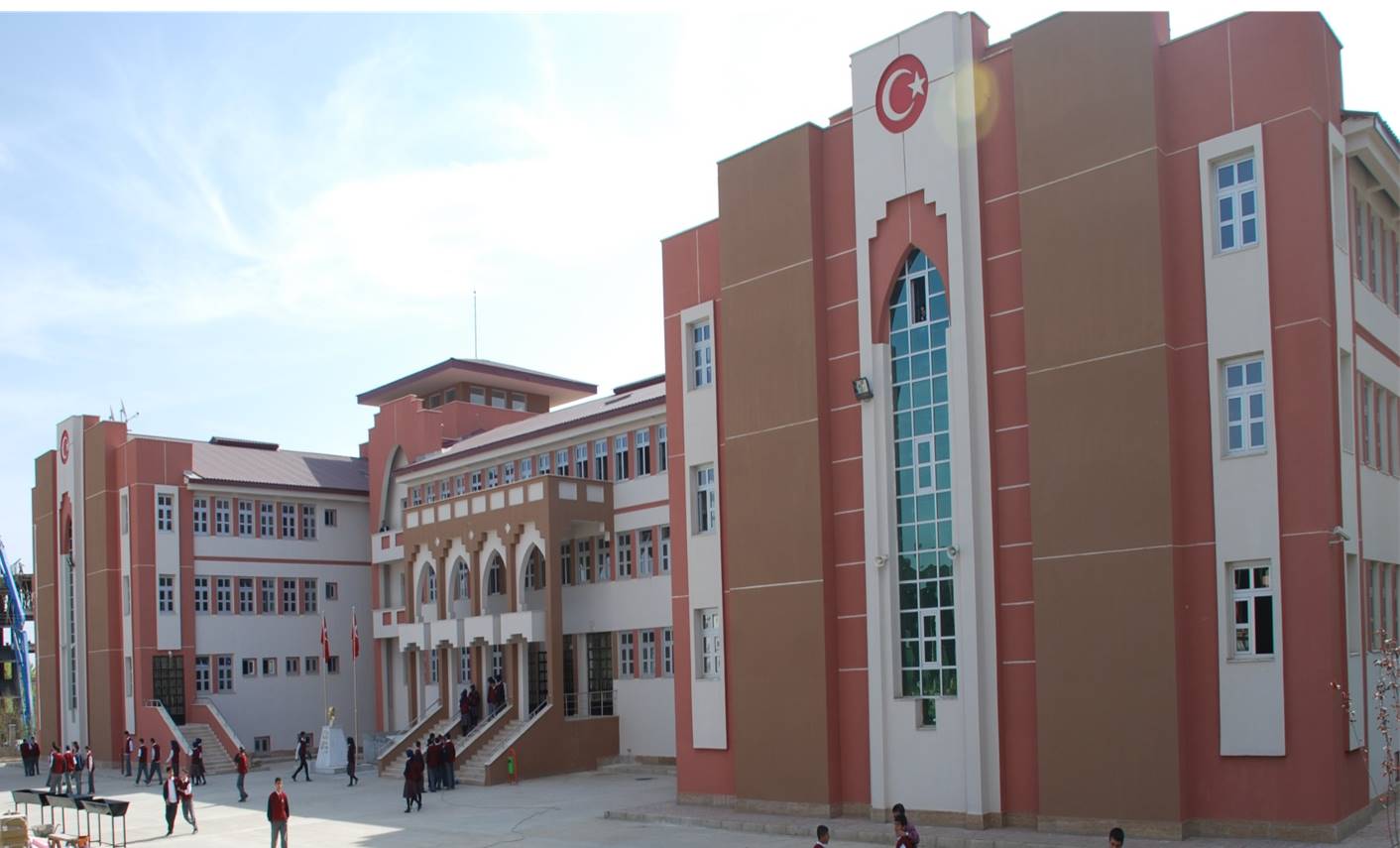                      MALİYETLENDİRMEVI. BÖLÜMMALİYETLENDİRMEStratejik planda belirlenen amaçların gerçekleştirilmesine yönelik seçilen hedeflere erişim için gerçekleştirilecek tedbirlerin ve projelerin maliyetlerini de kapsayacak şekilde maliyet tablosu oluşturulmuştur. Maliyetlerdeki yıllık artışlar plan dönemi boyunca tahmini olarak hesaplanmıştır.KAYNAK TABLOSUA.STRATEJİK AMAÇ VE HEDEFLER TAHMİNİ BÜTÇEV.BÖLÜM İZLEME VE DEĞERLENDİRME Strateji Geliştirme Üst Kurulu Stratejik Planın izlenmesi ve eylem planlarının yürütülmesinden sorumlu olacaktır.Varto Öğremenevi ve ASO MÜDÜRLÜĞÜ 2015–2019 STRATEJİK PLAN BİRİMLER SORUMLULUK İMZA SİRKÜSÜ   	5018 sayılı Kamu Mali Yönetimi ve Kontrol Kanunu ve diğer mevzuatın zorunlu kıldığı Varto Öğretmenevi ve ASO Müdürlüğü 2015-2019 Stratejik Planı ilgili birimlerin katkısıyla hazırlanmış ve yürürlüğe girmeye hazır hale getirilmiştir.   	Stratejik planın uygulamaya geçebilmesi için Stratejik Plan Üst Kurulunun planda yer alan tüm amaç, hedef ve faaliyetleri benimsedikleri ve uygulama yükümlülüklerini kabul ettiklerini imza karşılığı beyan etmeleri gerekmektedir.  	Buna göre tüm yöneticilerin aşağıdaki ifade doğrultusunda stratejik planı Varto İlçe Milli Eğitim Müdürlüğü Makamına gönderilmek üzere imzalamaları gerekmektedir.   Varto Öğretmenevi ve ASO Müdürlüğü’nün 2015–2019 yılları arasını kapsayan stratejik planını inceledim, tüm stratejik planın stratejik amaçlar doğrultusunda uygulanması ile ilgili sorumluluk alanıma giren amaç hedef ve faaliyetlerin yürütülmesi konusunda tüm yasal sorumlulukları kabul ediyorum”T.CMUŞ VALİLİĞİÖğretmenevi ve ASO  MüdürlüğüSayı   : 35330544-320/                                                                                           05/06/2015Konu:Varto Öğretmenevi ve ASO  Müdürlüğü         2015-2019 Stratejik Planı İlgi :   a) 24/12/2003 tarih ve 5018sayılıKamu Mali Yönetimi ve Kontrol Kanunu           b) MEB 16.09.2013 tarihli ve 2013/26 sayılı Genelgesi           c) MEB 22.04.2015 tarih ve 4312969 sayılı resmi yazıKalkınma planları ve programlarında yer alan politika ve hedefler doğrultusunda, kamu kaynaklarının etkili, ekonomik ve verimli bir şekilde elde edilmesi ve kullanılmasını,  hesap verilebilirliği ve saydamlığı sağlamak üzere kamu mali yönetiminin yapısını ve işleyişini, raporlanmasını ve mali kontrolü düzenlemek amacıyla çıkartılan 5018 sayılı Kamu Mali Yönetimi ve Kontrol Kanunu’nun 9 uncu maddesinde; “Kamu idareleri; kalkınma planları, programlar, ilgili mevzuat ve benimsedikleri temel ilkeler çerçevesinde geleceğe ilişkin misyon ve vizyonlarını oluşturmak, stratejik amaçlar ve ölçülebilir hedefler saptamak,  performanslarını önceden belirlenmiş olan göstergeler doğrultusunda ölçmek ve bu sürecin izleme ve değerlendirmesini yapmak amacıyla katılımcı yöntemlerle stratejik plan hazırlarlar”  denilmektedir.5018 sayılı Kanunda öngörülen ve stratejik plan hazırlamakla yükümlü kamu idarelerinin ve stratejik planlama sürecine ilişkin takvimin tespiti ile stratejik planların, kalkınma planları ve programlarla ilişkilendirilmesine yönelik usul ve esasların belirlenmesi amacıyla hazırlanan  “Kamu İdarelerinde Stratejik Planlamaya İlişkin Usul ve Esaslar Hakkında Yönetmelik’in Resmî Gazetede yayımlanmasını müteakiben, Milli Eğitim Bakanlığı’nın ilgili mevzuat hükümleri ve Strateji Geliştirme Başkanlığı’nın 16.09.2013 tarih ve 2013/26 sayılı Genelgesi gereği İl Milli Eğitim Müdürlüğü’nün, İlçe Milli Eğitim Müdürlüklerinin, okul ve kurumların 2015–2019 yılları arası Stratejik Planlarının hazırlanması sürecini başlatmıştır.Stratejik yönetim anlayışının İl, İlçe Millî Eğitim Müdürlükleri ve okul/kurumlarımızda yerleşmesi ve bu suretle yönetim uygulamalarımızda yeni bir kültürün oluşturulması amaçlanmaktadır.Makamlarınızca da uygun görüldüğü takdirde,  2015‐2019 yıllarını  kapsayan Varto Öğretmenevi ve ASO  Müdürlüğü Stratejik Planı’nın uygulamaya konulmasını olurlarınıza arz ederim.                                        Gıyasettin AYDEMİR                                                                                                                              Müdür                    Uygun görüşle arz ederim.Kasım KOCABAŞ Milli Eğitim Şube MüdürüOLUR05/06/2015Hasan KAYA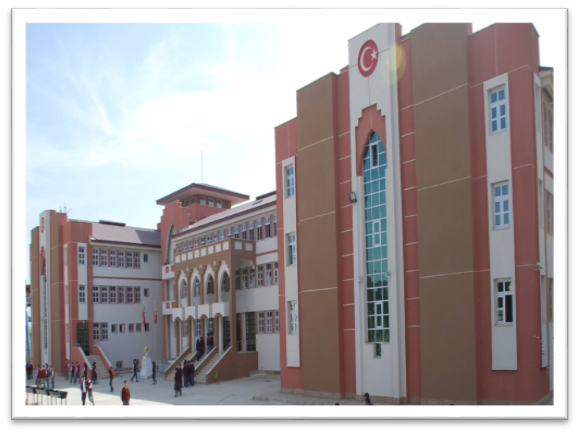 T.C.MUŞ VALİLİĞİİL MİLLİ EĞİTİM MÜDÜRLÜĞÜ            Varto Öğretmenevi ve A.S.O.  MÜDÜRLÜĞÜ2015-2019 STRATEJİK PLANIİÇİNDEKİLERİÇİNDEKİLERGRAFİK / TABLO VE ŞEKİLLERTANIMLAR       GİRİŞI.BÖLÜM         MİLLİ EĞİTİM MÜDÜRLÜĞÜ STRATEJİK PLANLAMA SÜRECİ        A.MİLLİ EĞİTİM MÜDÜRLÜĞÜ STRATEJİK PLAN MODELİ        B.STRATEJİK PLAN ÇALIŞMALARIII. BÖLÜM        DURUM ANALİZİ        A.KURUMUN TARİHİ GELİŞİMİ        B.YASAL YÜKÜMLÜLÜKLER VE MEVZUAT ANALİZİ              C.FAALİYET ALANLARI, ÜRÜN VE HİZMETLERİ        D.PAYDAŞ ANALİZİ        E.KURUM İÇİ VE DIŞI ANALİZİIII. BÖLÜM        GELECEK YÖNELİMİ         A.MİSYONUMUZ, VİZYONUMUZ, TEMEL DEĞERLERİMİZ         B.STRATEJİK PLAN GENEL TABLOSU         C. TEMA, AMAÇ, HEDEF VE TEDBİRLERIV. BÖLÜM         MALİYETLENDİRME         A.STRATEJİK AMAÇ VE HEDEFLER TAHMİNİ BÜTÇEV.BÖLÜMİZLEME VE DEĞERLENDİRME       KAYNAKÇA       EKLERKURUM KİMLİK BİLGİSİKURUM KİMLİK BİLGİSİKURUM KİMLİK BİLGİSİKURUM KİMLİK BİLGİSİKURUM KİMLİK BİLGİSİKURUM KİMLİK BİLGİSİİLİ:               MUŞ                          İLİ:               MUŞ                          İLİ:               MUŞ                          İLÇESİ:                                  VARTOİLÇESİ:                                  VARTOİLÇESİ:                                  VARTOKURUMUN ADI:    VARTO ÖĞRETMENEVİ VE AKŞAM SANAT OKULUKURUMUN ADI:    VARTO ÖĞRETMENEVİ VE AKŞAM SANAT OKULUKURUMUN ADI:    VARTO ÖĞRETMENEVİ VE AKŞAM SANAT OKULUKURUMUN ADI:    VARTO ÖĞRETMENEVİ VE AKŞAM SANAT OKULUKURUMUN ADI:    VARTO ÖĞRETMENEVİ VE AKŞAM SANAT OKULUKURUMUN ADI:    VARTO ÖĞRETMENEVİ VE AKŞAM SANAT OKULUKURUMA İLİŞKİN GENEL BİLGİLER KURUMA İLİŞKİN GENEL BİLGİLER KURUMA İLİŞKİN GENEL BİLGİLER PERSONEL İLE İLGİLİ BİLGİLERPERSONEL İLE İLGİLİ BİLGİLERPERSONEL İLE İLGİLİ BİLGİLERKurum Adresi:  Kızılay Binası Aşağı Çarşı Muş  Cad.  VARTO-MUŞKurum Adresi:  Kızılay Binası Aşağı Çarşı Muş  Cad.  VARTO-MUŞKurum Adresi:  Kızılay Binası Aşağı Çarşı Muş  Cad.  VARTO-MUŞKURUMDA ÇALIŞAN PERSONEL SAYISISayılarıSayılarıKurum Adresi:  Kızılay Binası Aşağı Çarşı Muş  Cad.  VARTO-MUŞKurum Adresi:  Kızılay Binası Aşağı Çarşı Muş  Cad.  VARTO-MUŞKurum Adresi:  Kızılay Binası Aşağı Çarşı Muş  Cad.  VARTO-MUŞKURUMDA ÇALIŞAN PERSONEL SAYISIErkekKadınKurum Telefonu436-7113270
436 7113570436-7113270
436 7113570Yönetici    2FaksSınıf öğretmeni-Elektronik Posta Adresi971330@meb.k12.tr971330@meb.k12.trBranş Öğretmeni-Web sayfa adresiRehber Öğretmen-Öğretim ŞekliNormal(     )İkili(      )Memur-Kurumun Hizmete Giriş Tarihi1988
1988
Yardımcı Personel1Kurum Kodu971330971330Toplam3STRATEJİK PLAN ÜST KURULUSTRATEJİK PLAN ÜST KURULUSTRATEJİK PLAN ÜST KURULUSIRA NOADI SOYADI GÖREVİ1Giyasettin AYDEMİRKURUM MÜDÜRÜ2MÜDÜR YARDIMCISI3Baran KARTALÖĞRETMEN (Emekli Danışma Kur. Üye) 4Nurettin ŞAHİNÖĞRETMEN (Danışma Kur. Üye)5Yakup YAVAŞOKUL MÜDÜRÜ  (Danışma Kur. Üye)STRATEJİK PLANLAMA EKİBİSTRATEJİK PLANLAMA EKİBİSTRATEJİK PLANLAMA EKİBİSIRA NOADI SOYADI GÖREVİ1Mahmut KILIÇMÜDÜR YARDIMCISI (ÜST KURUL ÜYESİ OLMAYACAK)2P.D. ve REHBER ÖĞRETMEN3Ayhan ÖZENÖĞRETMEN4Veli YOLOĞLUÖĞRETMEN5GÖNÜLLÜ VELİ (BİRDEN FAZLA GÖNÜLLÜ VELİ OLABİLİR)67MEVZUAT ADI657 Sayılı Devlet Memurları Kanunu1739 Sayılı Milli Eğitim Temel Kanunu222 Sayılı İlköğretim Ve Eğitimi KanunuDevlet Memurları Sicil YönetmeliğiMilli Eğitim Bakanlığı İlköğretim Kurumları YönetmeliğiMillî Eğitim Bakanlığı İlköğretim ve Orta Öğretim Kurumları Sosyal Etkinlikler Yönetmeliği Millî Eğitim Bakanlığı Okul-Aile Birliği YönetmeliğiMillî Eğitim Bakanlığı Rehberlik ve Psikolojik Danışma Hizmetleri YönetmeliğiMillî Eğitim Bakanlığı Sosyal ve Kültürel Yarışmalar YönetmeliğiOkul Öncesi Eğitim Kurumları YönetmeliğiOkul Servis Araçları Hizmet YönetmeliğiÖğretmenlik Kariyer Basamaklarında Yükselme YönetmeliğiYetiştirici ve Tamamlayıcı Sınıflar ve Kurslar YönetmeliğiKurum Tanıtım Yönetmeliğiİlköğretimde Yöneltme YönergesiMillî Eğitim Bakanlığı Bayrak Törenleri YönergesiBilgi ve İletişim Teknolojileri Araçları ve Ortamlarının Eğitim Etkinliklerinde Kullanım YönergesiMillî Eğitim Bakanlığı İlköğretim Kurumlarında Yetiştirici Sınıf Açılmasına İlişkin YönergeMillî Eğitim Bakanlığı Ortaöğretim Kurumlarına Geçiş YönergesiMillî Eğitim Bakanlığı Öğrencileri Yetiştirme Kursları YönergesiMillî Eğitim Bakanlığı Toplam Kalite Yönetimi Uygulama YönergesiTaşınır Mal YönetmeliğiPAYDAŞLARİÇ PAYDAŞ5DIŞ PAY,Paydaşın Kurum Faaliyetlerini Etkileme DerecesiPaydaşın Taleplerine Verilen ÖnemSonuçPAYDAŞLARİÇ PAYDAŞ5DIŞ PAY,NEDEN PAYDAŞPaydaşın Kurum Faaliyetlerini Etkileme DerecesiPaydaşın Taleplerine Verilen ÖnemSonuçPAYDAŞLARİÇ PAYDAŞ5DIŞ PAY,NEDEN PAYDAŞTam 5" "Çok 4", "Orta 3", "Az 2", "Hiç 1"Tam 5" "Çok 4", "Orta 3", "Az 2", "Hiç 1"SonuçPAYDAŞLARİÇ PAYDAŞ5DIŞ PAY,NEDEN PAYDAŞ1.2.3 İzle
4,5 bilgilendir1.2.3 gözet4,5 Birlikte ÇalışSonuçKurum İdaresi  XDoğrudan ve Dolaylı Hizmet Alan 54-5Bilgilendir, Birlikte çalışÇalışan PersonelXAmaçlarımıza Ulaşmada Destek İçin İş birliği İçinde Olmamız Gereken Kişiler 51,2,3,4,5Bilgilendir, Birlikte çalışYönetim Kurulu ÜyeleriX Amaçlarımıza Ulaşmada Destek İçin İş birliği İçinde Olmamız Gereken Üyeler 54-5Bilgilendir, Birlikte çalışDenetim Kurul Üyeleri XAmaçlarımıza Ulaşmada Destek İçin İş birliği İçinde Olmamız Gereken Üyeler52İzle, GözetM.E.B, Valilik, Kaymakamlık,İl ve İlçe  MEM,


XAmaçlarımıza Ulaşmada Destek İçin İş birliği İçinde Olmamız Gereken Kurumlar54-5Bilgilendir, Birlikte ÇalışÜyelerimiz 
X

Kurum Başarımızda Öncelikli Grup55Bilgilendir, Birlikte ÇalışMüşterilerimizXKurum  Tanıtımında Önemli Grup51.2.3.4.5Bilgilendir,                ETKİ     ÖNEMZAYIFGÜÇLÜÖNEMLİResmi Kurumlar HayırseverlerVarto BelediyesiÖğretmenlerMüşteriler Üyeler İlçe Milli Eğitim Müd.Yönetim ve Denetim KuruluKaymakamlıkÖNEMSİZS.NOUNVANGÖREVLERİ1Kurum  müdürüKanun, tüzük, yönetmelik, yönerge, program ve emirlere uygun olarak görevlerini yürütmeye,Kurumu düzene koyarDenetler.Kurumun amaçlarına uygun olarak yönetilmesinden, değerlendirilmesinden ve geliştirmesinden sorumludur.Kurum müdürü, görev tanımında belirtilen diğer görevleri de yapar.2Müdür yardımcısıKurumun her türlü, yönetim, , personel, tahakkuk, ayniyat, yazışma, sosyal etkinlikler, , güvenlik, , nöbet, koruma, temizlik, düzen, halkla ilişkiler gibi işleriyle ilgili olarak Kurum müdürü tarafından verilen görevleri yaparMüdür yardımcıları, görev tanımında belirtilen diğer görevleri de yapar. 3Yardımcı hizmetler personeliYardımcı hizmetler sınıfı personeli, Kurum yönetimince yapılacak plânlama ve iş bölümüne göre her türlü yazı ve dosyayı dağıtmak ve toplamak, Başvuru sahiplerini karşılamak ve yol göstermek, Hizmet yerlerini temizlemek, Aydınlatmak ve ısıtma yerlerinde çalışmak, Nöbet tutmak, Kuruma  getirilen ve çıkarılan her türlü araç-gereç ve malzeme ile eşyayı taşıma ve yerleştirme işlerini yapmakla yükümlüdürler.Bu görevlerini yaparken Kurum yöneticilerine ve nöbetçi Amire karşı sorumludurlar.4KaloriferciKaloriferci, kalorifer dairesi ve tesisleri ile ilgili hizmetleri yapar.Kaloriferin kullanılmadığı zamanlarda Kurum yönetimince verilecek işleri yapar.Kaloriferci, Kurum müdürüne, müdür yardımcısına ve nöbetçi Amire  karşı sorumludur.Müdürün vereceği hizmete yönelik diğer görevleri de yapar………………..…………………………………………………….YÖNETİCİ VE ÖĞRETMEN DURUMUYÖNETİCİ VE ÖĞRETMEN DURUMUYÖNETİCİ VE ÖĞRETMEN DURUMUYÖNETİCİ VE ÖĞRETMEN DURUMUYÖNETİCİ VE ÖĞRETMEN DURUMUYÖNETİCİ VE ÖĞRETMEN DURUMUYÖNETİCİ VE ÖĞRETMEN DURUMUYÖNETİCİ VE ÖĞRETMEN DURUMUSIRA NO        GöreviEKTLisansY. LisansUzman1MÜDÜR 11X2MÜDÜR YARDIMCISI11XTOPLAM22SIRA NOGöreviEKT12HİZMETLİ113SÖZLEŞMELİ PERSONEL224GEÇİCİ PERSONEL11TOPLAM314Kuruluşun Teknolojik AltyapısıKuruluşun Teknolojik AltyapısıKuruluşun Teknolojik AltyapısıDonanım TürüMevcutİhtiyaçBilgisayar32Projeksiyon01Faks01Tarayıcı01Fotokopi makinesi11Dizüstü bilgisayar11Yazıcı21BİNA YERLEŞİMBİNA YERLEŞİMBİNA YERLEŞİMTOPLAM ALANBİNALARIN ALANIBAHÇE ALANI1265.40 m2256m21009.40m2MALİ KAYNAKLARMALİ KAYNAKLARMALİ KAYNAKLARMALİ KAYNAKLARLokal ve Yatak GelirleriLokal ve Yatak GelirleriLokal ve Yatak GelirleriLokal ve Yatak GelirleriGELİRLERTUTARIGİDERLERTUTARI2011-2012 YILI GELİRLERİ44.826.73 TL.2011-2012 YILI GİDERLERİ43,664,25 TL2012-2013 YILI GELİRLERİ46.029,38 TL2012-2013 YILI GİDERLERİ41.483,50 TL2013-2014 YILI GELİRLERİ49.652,08 TL2013-2014 YILI GİDERLERİ44.628,50 TLÜST POLİTİKA BELGELERİÜST POLİTİKA BELGELERİ1MEB Stratejik Plan Taslağı 2015-20192MEB Stratejik Planı (2010-2014)3Eğitim ile ilgili mevzuat4MEB Stratejik Plan Hazırlık Programı(2015-2019)5MEB Stratejik Plan Durum Analizi Raporu(2015-2019)6Muş Milli Eğitim Müdürlüğü 2010-2014 Stratejik Planı72013/26 Sayılı Genelge8TRB2 Bölgesi Bölge Planı9Muş İl Özel İdaresi Stratejik Planı (2015-2020)10Muş İl Gelişim Planı11Muş Milli Eğitim Müdürlüğü 2015-2019 Stratejik Plan Taslağı12Kurumun 2011-2014 Stratejik PlanıGüçlü Yönlerim
Müdürlüğümüzden hizmet alan herkese, sevgi ve hoşgörü ile yaklaşılması.
Şeffaf, paylaşımcı ve değişime açık liderlik anlayışının hayata geçirilmiş olması.
Her insan saygındır ve saygı görmeye layıktır.” anlayışıyla hizmet ederiz.
Değişim ve sürekli gelişim bizim için önemli olması

TKY anlayışının ve uygulamalarının yerleşmiş olması,
Demokrasi anlayışının egemen oluşu,
Ulaşım ve iletişim açısından Kent Merkezinde bulunmamız
Hizmet ünitelerimizin çeşitliliği





                Zayıf Yönlerimiz 
Kurumun fiziki yapısındaki yetersizlikler
Otoparkımızın olmaması
Kuruma ait binanın olmayışı
Personel eğitimi
Hizmet personelinin eksikliği
Donatım malzemelerinin eksik olması            TEHDİTLER 
Hizmet binamızın fiziki ve teknik yetersizlikleri

Kurumun şehir merkezinden uzak oluşu

Hizmet binamızın kurumumuza ait olmaması

Gelirlerin önemli bir artış göstermemesi

İlçenin Muş’a yakın olması
İlçede çay bahçeleri ve aile lokallerinin olması
Öğretmenlerin Görev Mahallerinde ikamet etmeleriFIRSATLARŞehir merkezinde bulunmamız

İlçemizde sosyal alanların yetersizliği

İlçmemizde uygun otellerin olmaması

Varto’da resmi ve özel kurumlarla, toplumsal 
örgütlerle işbirliği geliştirme olanakları,

Genç öğretmenlere sahip olma
İlçede bayan öğretmenler için uygun bir sosyal alt yapının olması TEMA 1 STRATEJİK AMAÇSTRATEJİK AMAÇ 1:
Amaç 1 Binamızın görünümünü değiştirmek, hizmet kalitesini arttırmak.HEDEF 1:Binamızı güzelleştirmek.Faaliyet 1.
                   son katının(içten) dış duvar ve tavanının ısı yalıtımını yapmak.  ( Stropiyer malzeme ile dekoratif şekilde düzenleyerek.)Faaliyet 2.                  Her katın girişine yangın dolabı yaptırmak.( Sıhhi Tesisatı ile birlikte.)

Faaliyet 3.                Varto  Öğretmen evi ve ASO bina girişini görkemli hale getirmek.Faaliyet 4.Kurum binasının dışını ve içini  yeniden boyatmak.HEDEF 2: 
              Üyelerimize daha kaliteli hizmet sunmak için televizyon ve telefon konulması Faaliyet 1.Mevcut  bir odayı “bilgisayar ve okuma odası”na dönüştürmek.Faaliyet 2.Misafir odalarının aydınlatma armatürlerinin değiştirmek.Faaliyet 3.Misafir odalarının katlarının merdiven ve antrelerine halı döşetmelerinin yenilmesi.Faaliyet 4.Kurumumuzu ve Varto’yu tanıtan etkin bir web sayfası hazırlamak.Faaliyet 5.Lobinin koltuklarını ve sehpalarını yenilemek.Faaliyet 6.Lobiye yöremizin kültürünü tanıtıcı “Varto” köşesi hazırlamak.TEMA 2 Kurumsal GelişimAmaç 2.Bahçeyi daha güzel ve kullanışlı hale getirmek.SH2.1. HEDEF 1:Bahçeyi düzenlemek, güzelleştirmek
SH2.2. Faaliyet 1.Bahçede kamelya ,parke taşları vb . yeni ve kullanışlı düzenlemeler yapmak.Faaliye 2.Bahçeyi düzenleyerek güzel bir görünüm kazandırmak.S.NOSTRATEJİLER AMAÇLAR SORUMLU BİRİMLER1Kurumun otel bölümünü tercih edilen bir mekan haline getirmekTüm Çalışanlar2Kurumun lokal bölümünü cazip bir sosyal alan haline getirmek.Tüm Çalışanlar3Sosyal, kültürel ve sportif faaliyetler düzenleyerek kurumun daha aktif çalışmasını sağlamak.Tüm Çalışanlar4Kurumun donanım ihtiyaçlarını gidererek kurumu yararlananların tüm ihtiyaçlarına cevap verebilecek bir  sosyal alan haline getirmek.Tüm Çalışanlar5Öğretmenevinin teknolojik alt yapısını çağın gerektirdiği şekilde  geliştirmek.Tüm ÇalışanlarKAYNAKLAR2013-2014(TL)2014-2015(TL)2015-2016(TL)2016-2017(TL)2017-2018(TL)2018-2019(TL)Genel BütçeBağışlarEtkinliklerLokal ve Konaklama 5,02310,11015,50020,00025,00030,000Okul Aile BirliğiOtoparkDiğerToplam5,02310,11015,50020,00025,00030,000S. AmaçStratejik Hedef20152016201720182019SAM–1SH.1.2,5002,6702,8903,1103,500SAM–1S.H.2.500550650700750SAM-2.SH.1.1,9502,1202,2902,4602,850SAM-2.S.H.2.1,5501,6901,8301,9702,100SAM-2.S.H.3.1,4501,9701,8902,1102,300YILLIK TAHMİNİ MAALİYETYILLIK TAHMİNİ MAALİYET2,0502,2402,4802,6702,8502015-2019 STRATEJİK PLAN TOPLAM TAHMİNİ MAALİYET2015-2019 STRATEJİK PLAN TOPLAM TAHMİNİ MAALİYET              
14,670 TL              
14,670 TL              
14,670 TL              
14,670 TL              
14,670 TLİZLEME VE DEĞERLENDİRME ESASLARIİzleme ve Değerlendirme Esasları:Varto Öğretmenevi ve ASO Müdürlüğünün Stratejik Planı 2015-2019 yıllarını kapsayan bir dönem için hazırlanmıştır.Her çalışma yılı veya faaliyet  için bir eylem planı hazırlanacaktır. Planın başarısı için dönem içinde yıllık olarak revize edilmesi gerekmektedir.Bu değerlendirme sonucunda faaliyet alanları çerçevesinde  ilrleme sağlanan veya sağlanamayan alanlarınortaya konulacağı raporlar, faaliyetlerin sürekli geliştirilmesiiçin plana ışık tutacaktır.Çalışmalarda verilerin kullanılması ve her şeyin rakamlarla ifade  edilmesi sağlanacaktır.Tüm çalışmalar açıklık ve hesap verebilirlik ilkesine uygun olarak gerçekleştirilecektir.Yapılan çalışmaların sonucuna göre Stratejik Plan gözden geçirilecektir.   2015–2019 STRATEJİK PLAN DÖNÜT RAPORU2015–2019 STRATEJİK PLAN DÖNÜT RAPORU2015–2019 STRATEJİK PLAN DÖNÜT RAPORU2015–2019 STRATEJİK PLAN DÖNÜT RAPORURAPORUN AİT OLDUĞU YIL 201520152015HAZIRLAYAN BİRİM-EKİPVarto Öğretmenevi Müd.Varto Öğretmenevi Müd.Varto Öğretmenevi Müd.BİRİMİN/EKİBİN SORUMLU OLDUĞUSTRATEJİK AMAÇBütçe ve Yatırıma Yönelik Amaçlar Bütçe ve Yatırıma Yönelik Amaçlar Bütçe ve Yatırıma Yönelik Amaçlar STRATEJİK HEDEFBelirlenen HedeflerBelirlenen HedeflerBelirlenen HedeflerFAALİYETLER/PROJELERGERÇEKLEŞME DURUMUGERÇEKLEŞMEYEN FAALİYETLERİN NEDENLERİÇÖZÜM VE ÖNERİLERBELİRLENENPERFORMANS GÖSTERGESİ                              BELİRLENENPERFORMANS HEDEFİBELİRLENENPERFORMANS HEDEFİNİN GERÇEKLEŞME ORANISTRATEJİK PLAN ÜST KURULUSTRATEJİK PLAN ÜST KURULUSTRATEJİK PLAN ÜST KURULUSTRATEJİK PLAN ÜST KURULUSIRA NOADI SOYADIGÖREVİİMZA1Gıyasettin AYDEMİROKUL MÜDÜRÜ2Mahmut KILIÇMÜDÜR YARDIMCISI3Yakup YAVAŞYÖNETİM KURULU ÜYESİ45